Title:       Term:        The attached Agreement is made subject to the “terms and conditions” as indicated. State of New Mexico[Insert Procuring Agency Name]Agreement No.________________THIS Agreement (“Agreement”) is made by and between the State of New Mexico, [Insert Procuring Agency Name], hereinafter referred to as the “Procuring Agency” and [Insert Contractor Name], hereinafter referred to as the “Contractor” and collectively referred to as the “Parties”.WHEREAS, pursuant to the Procurement Code, NMSA 1978 13-1-28 et. seq. and Procurement Code Regulations, NMAC 1.4.1 et. seq. the Contractor has held itself out as an entity with the ability to provide the required services to implement the Scope of Work as contained herein and the Procuring Agency has selected the Contractor as the offeror most advantageous to the State of New Mexico; and[CHOICE #1 - If procurement method is a RFP, ITB or Sole Source, as applicable, use the following language: WHEREAS, all terms and conditions of the [RFP, ITB Number and Name] [SOLE SOURCE] and the Contractor’s response to such document(s) are incorporated herein by reference; and][CHOICE #2 – If procurement method is a state price agreement, use the following language:  “WHEREAS, this Agreement is issued against the state or agency price agreement, established and maintained by the New Mexico State Purchasing Division of the General Services Department, SPD [Insert state price agreement number and name], and through this language hereby incorporates this price agreement by reference and gives the price agreement’s terms and conditions precedence over the terms and conditions contained in this present Agreement;”][CHOICE #3 - WHEREAS, all Parties agree that, pursuant to the Procurement Code, Section 13-1-125 NMSA 1978 and Sections 1.4.1.51 and 1.4.1.52 NMAC the total amount of this Agreement is $60,000.00 or less, excluding taxes; NOW, THEREFORE, THE FOLLOWING TERMS AND CONDITIONS ARE MUTUALLY AGREED BETWEEN THE PARTIES:1.	Definitions. [Alphabetize after list of standard Clauses and required definitions are agreed upon.  Remove those definitions which do not belong or are not relevant to the present Agreement.]A.	"Agreement Administrator" means the individual appointed by the SPA to administer the Price Agreement. [Remove this language if this is a not a Price Agreement but is an Agreement between the Contractor and a single Procuring Agency or entity.]B.	"Business Hours" means 8:00 a.m. to 5:00 p.m. Mountain Time.C.	“ITB” means Invitation to Bid as defined in statute and rule.D.	"Local public body" means every political subdivision of the state and the agencies, instrumentalities and institutions thereof. [This language is unnecessary if this is a not a Price Agreement but is an Agreement between the Contractor and a single Procuring Agency or entity.]E.	"New Mexico State Purchasing Agent" or "NMSPA" means the purchasing agent for the State of New Mexico or a designated representative. May be used interchangeably with "State Purchasing Agent" or "SPA".F.	"Price Agreement" means a definite quantity contract or indefinite quantity contract which requires the Contractor to furnish items of tangible personal property or service to the Procuring Agency which issues a purchase order, if the purchase order is within the quantity limitations of the contract, if any. [Remove this language if this is a not a Price Agreement but is an Agreement between the Contractor and a single Procuring Agency or entity.]G.	"Procuring Agency" means any state agency or local public body that enters into an Agreement to procure products or services.  	H.        “Products and Services schedule” refers to the complete list of products and services offered under this Agreement and the price for each.  Product and service descriptions may be amended only through a written amendment signed by all required signatories and with the prior approval of the Agreement Administrator, if any.  New products and services beyond those in the original procurement (whether RFP or ITB) shall not be added to the Products and Services Schedule.“RFP” means Request for Proposals as defined in statute and rule.J.	“We,” “us” or “our” refers to the State of New Mexico, agencies, commissions, institutions, political sub-divisions and local public bodies allowed by law to participate in the Agreement and whose accounts are created under this Agreement.	   K.           “You” and “your” refers to (Contractor Name).   2.		Scope of Work.  The Contractor shall perform the work as outlined in Exhibit A, attached hereto and incorporated herein by reference. [Alternatively, the contracting entity can forego placing the scope of work in an exhibit and state it in this section.] 3.		Compensation.Compensation Schedule.  The Procuring Agency shall pay to the Contractor based uponfixed prices for each Deliverable, per the schedule outlined in Exhibit A, less retainage, if any, as identified in paragraph D of this Clause.[For an hourly-rate based contract use the following language:]A.	The Procuring Agency shall pay to the Contractor in full payment for services satisfactorily performed at the rate of ______________ dollars ($__________) per hour, such compensation not to exceed (AMOUNT), excluding gross receipts tax. The New Mexico gross receipts tax levied on the amounts payable under this Agreement totaling (AMOUNT) shall be paid by the Procuring Agency to the Contractor. The total amount payable to the Contractor under this Agreement, including gross receipts tax and expenses, shall not exceed (AMOUNT). Payment.  The total compensation under this Agreement shall not exceed [Insert Dollar Amount] [CHOICE #1- excluding New Mexico gross receipts tax. PLEASE NOTE NO PROPERTY TAX WILL BE PAID TO THE CONTRACTOR BY THE STATE.  CHOICE #2 - including New Mexico gross receipts tax.]  This amount is a maximum and not a guarantee that the work assigned to be performed by Contractor under this Agreement shall equal the amount stated herein.  The Parties do not intend for the Contractor to continue to provide Services without compensation when the total compensation amount is reached.  Contractor is responsible for notifying the Procuring Agency when the Services provided under this Agreement reach the total compensation amount.  In no event will the Contractor be paid for Services provided in excess of the total compensation amount without this Agreement being amended in writing prior to services, in excess of the total compensation amount being provided.Payment shall be made upon Acceptance of each Deliverable and upon the receipt and Acceptance of a detailed, certified Payment Invoice.  Payment will be made to the Contractor's designated mailing address.  In accordance with Section 13-1-158 NMSA 1978, payment shall be tendered to the Contractor within thirty (30) days of the date of written certification of Acceptance.  All Payment Invoices MUST BE received by the Procuring Agency no later than fifteen (15) days after the termination of this Agreement.  Payment Invoices received after such date WILL NOT BE PAID.C.	Taxes.  [CHOICE #1- Use if Agreement is between two public entities -] Not Applicableas the Agreement is between two public entities.[CHOICE #2 –] The Contractor shall be reimbursed by the Procuring Agency for applicable New Mexico gross receipts taxes, excluding interest or penalties assessed on the Contractor by any authority.  PLEASE NOTE NO PROPERTY TAX WILL BE PAID TO THE CONTRACTOR BY THE STATE. The payment of taxes for any money received under this Agreement shall be the Contractor's sole responsibility and should be reported under the Contractor's Federal and State tax identification number(s).Contractor and any and all subcontractors shall pay all Federal, state and local taxesapplicable to its operation and any persons employed by the Contractor.  Contractor shall require all subcontractors to hold the Procuring Agency harmless from any responsibility for taxes, damages and interest, if applicable, contributions required under Federal and/or state and local laws and regulations and any other costs, including transaction privilege taxes, unemployment compensation insurance, Social Security and Worker’s Compensation. D.        Retainage.  [CHOICE #1 -] The Procuring Agency shall retain [INSERT percentage which is recommended at - twenty percent (20%)] of the fixed-price Deliverable cost for each Deliverable that is the subject of this Agreement as security for full performance of this Agreement.  All amounts retained shall be released to the Contractor upon Acceptance of the final Deliverable.  [CHOICE #2 –] Not Applicable – The Parties agree there is no retainage.E.	Performance Bond.  [CHOICE #1- If the amount of the Agreement exceeds $1MillionOR, if the Agreement is for custom developed software/application, OR Commercial Off the Shelf (COTS) software with greater than 20% Enhancement, OR for any other critical project execution concerns, use the following language.]  Contractor shall execute and deliver to Procuring Agency, contemporaneously with the execution of this Agreement, a Performance Bond in the amount of [Insert Total Amount of agreed upon Performance Bond] in the name of the Procuring Agency.  The Performance Bond shall be in effect for the duration of this Agreement and any renewals thereof.  The required Performance Bond shall be conditioned upon and for the full performance, Acceptance and actual fulfillment of each and every Deliverable, term, condition, provision, and obligation of the Contractor arising under this Agreement.  The Procuring Agency’s right to recover from the Performance Bond shall include all costs and damages associated with the transfer of Services provided under this Agreement to another Contractor or to the State of New Mexico as a result of Contractor’s failure to perform.[CHOICE #2 –] Not Applicable.  The Parties agree there is no Performance Bond.4.		Term.THIS AGREEMENT SHALL NOT BECOME EFFECTIVE UNTIL APPROVED BY THE FINAL REQUIRED SIGNATORY. This Agreement shall begin on the date approved by the Final Required Signatory and shall end on (DATE) unless terminated pursuant to this Agreement’s Termination Clause or Appropriations Clause. The Procuring Agency reserves the right to renew the Agreement through a written amendment signed by all required signatories and in accordance with the term of the request for proposals, if this contract was based on a request for proposals.5.		TerminationA.	Grounds. The Procuring Agency may terminate this Agreement for convenience or cause.  The Contractor may only terminate this Agreement based upon the Procuring Agency’s uncured, material breach of this Agreement.B.	Notice; Procuring Agency Opportunity to Cure.  1.	Except as otherwise provided in sub-paragraph A of this Clause and the Appropriations Clause of this Agreement, the Procuring Agency shall give Contractor written notice of termination at least thirty (30) days prior to the intended date of termination.  2.	Contractor shall give Procuring Agency written notice of termination at least thirty (30) days prior to the intended date of termination, which notice shall (i) identify all the Procuring Agency’s material breaches of this Agreement upon which the termination is based and (ii) state what the Procuring Agency must do to cure such material breaches.  Contractor’s notice of termination shall only be effective (i) if the Procuring Agency does not cure all material breaches within the thirty (30) day notice period or (ii) in the case of material breaches that cannot be cured within thirty (30) days, the Procuring Agency does not, within the thirty (30) day notice period, notify the Contractor of its intent to cure and begin with due diligence to cure the material breach.  3.  Notwithstanding the foregoing, this Agreement may be terminated immediately upon written notice to the Contractor (i) if the Contractor becomes unable to perform the services contracted for, as determined by the Procuring Agency; (ii) if, during the term of this Agreement, the Contractor is suspended or debarred by the State Purchasing Agent; or (iii) the Agreement is terminated pursuant to the Appropriations Clause of this Agreement.C.	Liability.  Except as otherwise expressly allowed or provided under this Agreement, the Procuring Agency’s sole liability upon termination shall be to pay for acceptable work performed prior to the Contractor’s receipt or issuance of a notice of termination; provided, however, that a notice of termination shall not nullify or otherwise affect either party’s liability for pre-termination defaults under or breaches of this Agreement. The Contractor shall submit an invoice for such work within thirty (30) days of receiving or sending the notice of termination. THIS PROVISION IS NOT EXCLUSIVE AND DOES NOT WAIVE THE PROCURING AGENCY’S OTHER LEGAL RIGHTS AND REMEDIES CAUSED BY THE CONTRACTOR'S DEFAULT/BREACH OF THIS AGREEMENT.6.		Appropriations.The terms of this Agreement are contingent upon sufficient appropriations and authorization being made by the Legislature of New Mexico for the performance of this Agreement. If sufficient appropriations and authorization are not made by the Legislature, this Agreement shall terminate immediately upon written notice being given by the Procuring Agency to the Contractor. The Procuring Agency's decision as to whether sufficient appropriations are available shall be accepted by the Contractor and shall be final. If the Procuring Agency proposes an amendment to the Agreement to unilaterally reduce funding, the Contractor shall have the option to terminate the Agreement or to agree to the reduced funding, within thirty (30) days of receipt of the proposed amendment.7.		Status of Contractor.The Contractor and its agents and employees are independent contractors performing professional or general services for the Procuring Agency and are not employees of the State of New Mexico. The Contractor and its agents and employees shall not accrue leave, retirement, insurance, bonding, use of state vehicles, or any other benefits afforded to employees of the State of New Mexico as a result of this Agreement. The Contractor acknowledges that all sums received hereunder are reportable by the Contractor for tax purposes, including without limitation, self-employment and business income tax. The Contractor agrees not to purport to bind the State of New Mexico unless the Contractor has express written authority to do so, and then only within the strict limits of that authority.8.		Conflict of Interest; Governmental Conduct Act.A.	The Contractor represents and warrants that it presently has no interest and, during the term of this Agreement, shall not acquire any interest, direct or indirect, which would conflict in any manner or degree with the performance or services required under the Agreement.B.	The Contractor further represents and warrants that it has complied with, and, during the term of this Agreement, will continue to comply with, and that this Agreement complies with all applicable provisions of the Governmental Conduct Act, Chapter 10, Article 16 NMSA 1978. Without in any way limiting the generality of the foregoing, the Contractor specifically represents and warrants that:1)	in accordance with NMSA 1978, § 10-16-4.3, the Contractor does not employ, has not employed, and will not employ during the term of this Agreement any Procuring Agency employee while such employee was or is employed by the Procuring Agency and participating directly or indirectly in the Procuring Agency’s contracting process;2)	this Agreement complies with NMSA 1978, § 10-16-7(A) because (i) the Contractor is not a public officer or employee of the State; (ii) the Contractor is not a member of the family of a public officer or employee of the State; (iii) the Contractor is not a business in which a public officer or employee or the family of a public officer or employee has a substantial interest; or (iv) if the Contractor is a public officer or employee of the State, a member of the family of a public officer or employee of the State, or a business in which a public officer or employee of the State or the family of a public officer or employee of the State has a substantial interest, public notice was given as required by NMSA 1978, § 10-16-7(A) and this Agreement was awarded pursuant to a competitive process;3)	in accordance with NMSA 1978, § 10-16-8(A), (i) the Contractor is not, and has not been represented by, a person who has been a public officer or employee of the State within the preceding year and whose official act directly resulted in this Agreement and (ii) the Contractor is not, and has not been assisted in any way regarding this transaction by, a former public officer or employee of the State whose official act, while in State employment, directly resulted in the Procuring Agency's making this Agreement;4)	this Agreement complies with NMSA 1978, § 10-16-9(A)because (i) the Contractor is not a legislator; (ii) the Contractor is not a member of a legislator's family; (iii) the Contractor is not a business in which a legislator or a legislator's family has a substantial interest; or (iv) if the Contractor is a legislator, a member of a legislator’s family, or a business in which a legislator or a legislator's family has a substantial interest, disclosure has been made as required by NMSA 1978, § 10-16-7(A), this Agreement is not a sole source or small purchase contract, and this Agreement was awarded in accordance with the provisions of the Procurement Code;5)	in accordance with NMSA 1978, § 10-16-13, the Contractor has not directly participated in the preparation of specifications, qualifications or evaluation criteria for this Agreement or any procurement related to this Agreement; and6)	in accordance with NMSA 1978, § 10-16-3 and § 10-16-13.3, the Contractor has not contributed, and during the term of this Agreement shall not contribute, anything of value to a public officer or employee of the Procuring Agency.C.	Contractor’s representations and warranties in paragraphs A and B of this Clause are material representations of fact upon which the Procuring Agency relied when this Agreement was entered into by the parties. Contractor shall provide immediate written notice to the Procuring Agency if, at any time during the term of this Agreement, Contractor learns that Contractor’s representations and warranties in paragraphs A and B of this Clause were erroneous on the effective date of this Agreement or have become erroneous by reason of new or changed circumstances. If it is later determined that Contractor’s representations and warranties in paragraphs A and B of this Clause were erroneous on the effective date of this Agreement or have become erroneous by reason of new or changed circumstances, in addition to other remedies available to the Procuring Agency and notwithstanding anything in the Agreement to the contrary, the Procuring Agency may immediately terminate the Agreement.D.	All terms defined in the Governmental Conduct Act have the same meaning in this Agreement.9.		Amendment.A.	This Agreement shall not be altered, changed or amended except by instrument in writing executed by the parties hereto and all other required signatories.	B.	If the Procuring Agency proposes an amendment to the Agreement to unilaterally reduce funding due to budget or other considerations, the Contractor shall, within thirty (30) days of receipt of the proposed Amendment, have the option to terminate the Agreement, pursuant to the termination provisions as set forth in the Terminations Clause of this Agreement, or to agree to the reduced funding.10.		Merger.This Agreement incorporates all the Agreements, covenants and understandings between the parties hereto concerning the subject matter hereof, and all such covenants, Agreements and understandings have been merged into this written Agreement. No prior Agreement or understanding, oral or otherwise, of the parties or their agents shall be valid or enforceable unless embodied in this Agreement.11.		Penalties for violation of law.The Procurement Code, NMSA 1978 §§ 13-1-28 through 13-1-199, imposes civil and criminal penalties for violation of the statute. In addition, the New Mexico criminal statutes impose felony penalties for illegal acts, including bribes, gratuities and kickbacks.12.		Equal Opportunity Compliance.The Contractor agrees to abide by all federal and state laws and rules and regulations, and executive orders of the Governor of the State of New Mexico, pertaining to equal employment opportunity. In accordance with all such laws of the State of New Mexico, the Contractor assures that no person in the United States shall, on the grounds of race, religion, color, national origin, ancestry, sex, age, physical or mental handicap, or serious medical condition, spousal affiliation, sexual orientation or gender identity, be excluded from employment with or participation in, be denied the benefits of, or be otherwise subjected to discrimination under any program or activity performed under this Agreement. If Contractor is found not to be in compliance with these requirements during the life of this Agreement, Contractor agrees to take appropriate steps to correct these deficiencies.13.		Workers Compensation.The Contractor agrees to comply with state laws and rules applicable to workers compensation benefits for its employees. If the Contractor fails to comply with the Workers Compensation Act and applicable rules when required to do so, this Agreement may be terminated by the Procuring Agency.14.		Applicable Law.The laws of the State of New Mexico shall govern this Agreement, without giving effect to its choice of law provisions. Venue shall be proper only in a New Mexico court of competent jurisdiction in accordance with NMSA 1978, § 38-3-1 (G). By execution of this Agreement, Contractor acknowledges and agrees to the jurisdiction of the courts of the State of New Mexico over any and all lawsuits arising under or out of any term of this Agreement.15.		Records and Financial Audit.The Contractor shall maintain detailed time and expenditure records that indicate the date, time, nature and cost of services rendered during the Agreement’s term and effect and retain them for a period of three (3) years from the date of final payment under this Agreement. The records shall be subject to inspection by the Procuring Agency, the Department of Finance and Administration and the State Auditor. The Procuring Agency shall have the right to audit billings both before and after payment. Payment under this Agreement shall not foreclose the right of the Procuring Agency to recover excessive or illegal payments16.		Invalid Term or Condition.If any term or condition of this Agreement shall be held invalid or unenforceable, the remainder of this Agreement shall not be affected and shall be valid and enforceable.17.		Enforcement of Agreement	A party's failure to require strict performance of any provision of this Agreement shall not waive or diminish that party's right thereafter to demand strict compliance with that or any other provision.  No waiver by a party of any of its rights under this Agreement shall be effective unless express and in writing, and no effective waiver by a party of any of its rights shall be effective to waive any other rights.18.		Non-Collusion	In signing this Agreement, the Contractor certifies the Contractor has not, either directly or indirectly, entered into action in restraint of free competitive bidding in connection with this offer submitted to the State Purchasing Agent or agency or entity.19.		Notices.Any notice required to be given to either party by this Agreement shall be in writing and shall be delivered in person, by courier service or by U.S. mail, either first class or certified, return receipt requested, postage prepaid, as follows:To the Procuring Agency: [insert name, address and email].To the Contractor: [insert name, address and email].20.		Succession	This Agreement shall extend to and be binding upon the successors and assigns of the parties.21.		Headings	Any and all headings herein are inserted only for convenience and ease of reference and are not to be considered in the construction or interpretation of any provision of this Agreement.  Numbered or lettered provisions, sections and subsections contained herein, refer only to provisions, sections and subsections of this Agreement unless otherwise expressly stated.22.		Default/Breach.In case of Default and/or Breach by the Contractor, for any reason whatsoever, the Procuring Agency and the State of New Mexico may procure the goods or Services from another source and hold the Contractor responsible for any resulting excess costs and/or damages, including but not limited to, direct damages, indirect damages, consequential damages, special damages and the Procuring Agency and the State of New Mexico may also seek all other remedies under the terms of this Agreement and under law or equity.23.		Equitable Remedies.Contractor acknowledges that its failure to comply with any provision of this Agreement will cause the Procuring Agency irrevocable harm and that a remedy at law for such a failure would be an inadequate remedy for the Procuring Agency, and the Contractor consents to the Procuring Agency’s obtaining from a court of competent jurisdiction, specific performance, or injunction, or any other equitable relief in order to enforce such compliance.  Procuring Agency’s rights to obtain equitable relief pursuant to this Agreement shall be in addition to, and not in lieu of, any other remedy that Procuring Agency may have under applicable law, including, but not limited to, monetary damages.24.		New Mexico Employees Health Coverage.A.	If Contractor has, or grows to, six (6) or more employees who work, or who are expected to work, an average of at least 20 hours per week over a six (6) month period during the term of this Agreement, Contractor certifies, by signing this agreement, to have in place, and agree to maintain for the term of the Agreement, health insurance for those employees and offer that health insurance to those employees if the expected annual value in the aggregate of any and all contracts between Contractor and the State exceed $250,000 dollars.B.	Contractor agrees to maintain a record of the number of employees who have (a) accepted health insurance; (b) declined health insurance due to other health insurance coverage already in place; or (c) declined health insurance for other reasons. These records are subject to review and audit by a representative of the state.C.	Contractor agrees to advise all employees of the availability of State publicly financed health care coverage programs by providing each employee with, as a minimum, the following web site link to additional information: https://bewellnm.com.25.		Indemnification.The Contractor shall defend, indemnify and hold harmless the Procuring Agency and the State of New Mexico from all actions, proceeding, claims, demands, costs, damages, attorneys’ fees and all other liabilities and expenses of any kind from any source which may arise out of the performance of this Agreement, caused by the negligent act or failure to act of the Contractor, its officers, employees, servants, subcontractors or agents, resulting in injury or damage to persons or property during the time when the Contractor or any officer, agent, employee, servant or subcontractor thereof has or is performing services pursuant to this Agreement. In the event that any action, suit or proceeding related to the services performed by the Contractor or any officer, agent, employee, servant or subcontractor under this Agreement is brought against the Contractor, the Contractor shall, as soon as practicable but no later than two (2) days after it receives notice thereof, notify the legal counsel of the Procuring Agency and the Risk Management Division of the New Mexico General Services Department by certified mail.26.		Default and Force Majeure.	The State reserves the right to cancel all or any part of any orders placed under this Agreement without cost to the State, if the Contractor fails to meet the provisions of this Agreement and, except as otherwise provided herein, to hold the Contractor liable for any excess cost occasioned by the State due to the Contractor's default. The Contractor shall not be liable for any excess costs if failure to perform the order arises out of causes beyond the control and without the fault or negligence of the Contractor; such causes include, but are not restricted to, acts of God or the public enemy, acts of the State or Federal Government, fires, floods, epidemics, quarantine restrictions, strikes, freight embargoes, unusually severe weather and defaults of subcontractors due to any of the above, unless the State shall determine that the supplies or services to be furnished by the subcontractor were obtainable from other sources in sufficient time to permit the Contractor to meet the required delivery scheduled. The rights and remedies of the State provided in this Clause shall not be exclusive and are in addition to any other rights now being provided by law or under this Agreement.27.		Assignment.The Contractor shall not assign or transfer any interest in this Agreement or assign any claims for money due or to become due under this Agreement without the prior written approval of the Procuring Agency.28.		Subcontracting.The Contractor shall not subcontract any portion of the services to be performed under this Agreement without the prior written approval of the Procuring Agency. No such subcontract shall relieve the primary Contractor from its obligations and liabilities under this Agreement, nor shall any subcontract obligate direct payment from the Procuring Agency.29.		Inspection of Plant.The State Purchasing Agent or agency or entity that is a party to this Agreement may inspect, at any reasonable time during Contractor’s regular business hours and upon prior written notice, the Contractor’s plant or place of business, or any subcontractor’s plant or place of business, which is related to the performance of this Agreement.30.		Commercial Warranty.The Contractor agrees that the tangible personal property or services furnished under this Agreement shall be covered by the most favorable commercial warranties the Contractor gives to any customer for such tangible personal property or services, and that the rights and remedies provided herein shall extend to the State and are in addition to and do not limit any rights afforded to the State by any other Clause of this Agreement or order. Contractor agrees not to disclaim warranties of fitness for a particular purpose or merchantability.31.		Condition of Proposed Items.Where tangible personal property is a part of this Agreement, all proposed items are to be NEW and of most current production, unless otherwise specified.32.		Release.Final payment of the amounts due under this Agreement shall operate as a release of the Procuring Agency, its officers and employees, and the State of New Mexico from all liabilities, claims and obligations whatsoever arising from or under this Agreement.33.		Confidentiality.Any Confidential Information provided to the Contractor by the Procuring Agency or, developed by the Contractor based on information provided by the Procuring Agency in the performance of this Agreement shall be kept confidential and shall not be made available to any individual or organization by the Contractor without the prior written approval of the Procuring Agency.  Upon termination of this Agreement, Contractor shall deliver all Confidential Information in its possession to the Procuring Agency within thirty (30) Business Days of such termination.  Contractor acknowledges that failure to deliver such Confidential Information to the Procuring Agency will result in direct, special and incidental damages.34.		Contractor Personnel.A.	Key Personnel.  Contractor’s key personnel shall not be diverted from this Agreement without the prior written approval of the Procuring Agency.  Key personnel are those individuals considered by the Procuring Agency to be mandatory to the work to be performed under this Agreement.  Key personnel shall be:[Insert Contractor Staff Name(s)]B.	Personnel Changes.  Replacement of any personnel shall be made with personnel of equal ability, experience, and qualification and shall be approved by the Procuring Agency.  For all personnel, the Procuring Agency reserves the right to require submission of their resumes prior to approval.  If the number of Contractor’s personnel assigned to the Project is reduced for any reason, Contractor shall, within ten (10) Business Days of the reduction, replace with the same or greater number of personnel with equal ability, experience, and qualifications, subject to Procuring Agency approval.  The Procuring Agency, in its sole discretion, may approve additional time beyond the ten (10) Business Days for replacement of personnel.  The Contractor shall include status reports of its efforts and progress in finding replacements and the effect of the absence of the personnel on the progress of the Project.  The Contractor shall also make interim arrangements to assure that the Project progress is not affected by the loss of personnel.  The Procuring Agency reserves the right to require a change in Contractor’s personnel if the assigned personnel are not, in the sole opinion of the Procuring Agency, meeting the Procuring Agency’s expectations.35.		Incorporation by Reference and Precedence.	If this Agreement has been procured pursuant to a request for proposals, this Agreement is derived from (1) the request for proposal, (including any written clarifications to the request for proposals and any agency response to questions); (2) the Contractor’s best and final offer; and (3) the Contractor’s response to the request for proposals.	In the event of a dispute under this Agreement, applicable documents will be referred to for the purpose of clarification or for additional detail in the following order of precedence: (1) amendments to the Agreement in reverse chronological order; (2) the Agreement, including the scope of work and all terms and conditions thereof; (3) the request for proposals, including attachments thereto and written responses to questions and written clarifications; (4) the Contractor’s best and final offer if such has been made and accepted by the SPA or Procuring Agency or entity; and (5) the Contractor’s response to the request for proposals.36.		Inspection.	If this Agreement is for the purchase of tangible personal property (goods), final inspection and acceptance shall be made at Destination.  Tangible personal property rejected at Destination for non-conformance to specifications shall be removed at Contractor’s risk and expense promptly after notice of rejection and shall not be allowable as billable items for payment.37.		Inspection of Services.	If this Agreement is for the purchase of services, the following terms shall apply.Services, as used in this Clause, include services performed, workmanship, and material furnished or utilized in the performance of services.The Contractor shall provide and maintain an inspection system acceptable to the State Purchasing Agent or other party to this Agreement covering the services under this Agreement.  Complete records of all inspection work performed by the Contractor shall be maintained and made available to the State Purchasing Agent or other party to this Agreement during the term of performance of this Agreement and for as long thereafter as the Agreement requires.The State Purchasing Agent or other party to this Agreement has the right to inspectand test all services contemplated under this Agreement to the extent practicable at all times and places during the term of the Agreement. The State Purchasing Agent or other party to this Agreement shall perform inspections and tests in a manner that will not unduly delay or interfere with Contractor’s performance.If the State Purchasing Agent or other party to this Agreement performs inspections or tests on the premises of the Contractor or a subcontractor, the Contractor shall furnish, and shall require subcontractors to furnish, at no increase in Agreement price, all reasonable facilities and assistance for the safe and convenient performance of such inspections or tests.If any part of the services do not conform with the requirements of this Agreement, the State Purchasing Agent or other party to this Agreement may require the Contractor to re-perform  the services  in conformity with the requirements of this Agreement at no increase in Agreement amount. When the defects in services cannot be corrected by re-performance, the State Purchasing Agent or other party to this Agreement may:require the Contractor to take necessary action(s) to ensure that future performance conforms to the requirements of this Agreement; and reduce the Agreement price to reflect the reduced value of the services performed.If the Contractor fails to promptly re-perform the services or to take thenecessary action(s) to ensure future performance in conformity with the requirements of this Agreement, the State Purchasing Agent or other party to this Agreement may:by Agreement or otherwise, perform the services and charge to the Contractor any cost incurred by the State Purchasing Agent or other party to this Agreement that is directly related to the performance of such service; or terminate the Agreement for default.THE PROVISIONS OF THIS CLAUSE ARE NOT EXCLUSIVE AND DO NOT WAIVE THE STATE PARTIES’ TO THIS AGREEMENT OTHER LEGAL RIGHTS AND REMEDIES CAUSED BY THE CONTRACTOR'S DEFAULT/BREACH OF THIS AGREEMENT.38.		Insurance.	If the services contemplated under this Agreement will be performed on or in State facilities or property, Contractor shall maintain in force during the entire term of this Agreement, the following insurance coverage(s), naming the State of New Mexico, General Services Department or other party to this Agreement as additional insured.Workers Compensation (including accident and disease coverage) at the statutory limit.Employers liability: $100,000.Comprehensive general liability (including endorsements providing broad form property damage, personal injury coverage and contractual assumption of liability for all liability the Contractor has assumed under this Agreement). Limits shall not be less than the following:	Bodily injury: $1,000,000 per person /$1,000,000 per occurrence.Property damage or combined single limit coverage: $1,000,000.Automobile liability (including non-owned automobile coverage): $1,000,000. Umbrella: $1,000,000.Contractor shall maintain the above insurance for the term of this Agreement and namethe State of New Mexico, General Services Department or other party to this Agreement as an additional insured and provide for 30 days cancellation notice on any Certificate of Insurance form furnished by Contractor.  Such certificate shall also specifically state the coverage provided under the policy is primary over any other valid and collectible insurance and provide a waiver of subrogation.  IN WITNESS WHEREOF, the Parties hereby execute this Agreement, which will take effect on the last signature date of the required approval authorities below.  Each of the signatories, below, may execute this Agreement by hard copy original, facsimile, digital or electronic signature, any of which shall be deemed to be a true and original signature hereunder.       [Insert Procuring Agency Cabinet Secretary Name], Cabinet Secretary       [Insert Agency Name]        [Insert Contractor Name, Title]       [Company Name]  Approved for legal sufficiency:       [Insert Procuring Agency General Counsel Name], General Counsel       [Insert Procuring Agency Name]The records of the Taxation and Revenue Department reflect that the Contractor is registered with the Taxation and Revenue Department of the State to pay gross receipts and compensating taxes:CRS ID Number: ___________________________NOTE: Taxation and Revenue is only verifying the registration and will not confirm or deny taxability statements contained in this contract.       Taxation & Revenue DepartmentThis Agreement has been approved by the State Purchasing Agent:       Purchasing Agent        State of New Mexico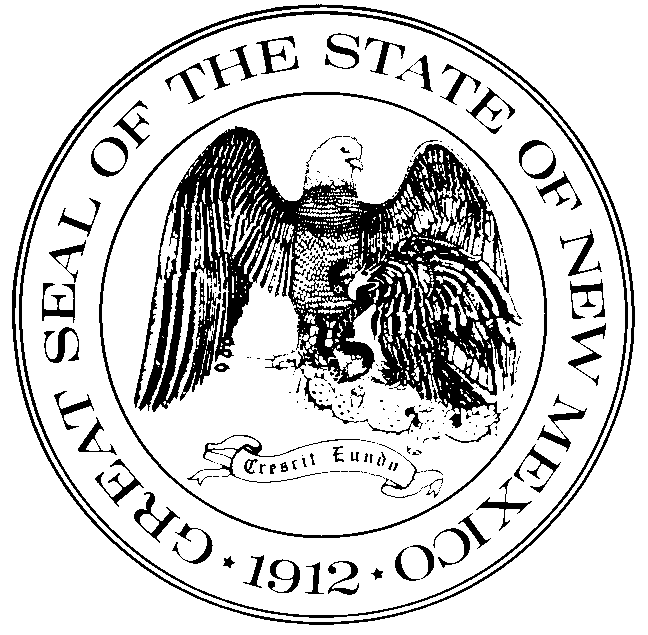 State of New Mexico                  General Services DepartmentState Purchasing DivisionAgreement Cover PageAwarded Vendor:Email:        Telephone No.:       Agreement Number:       Payment Terms:  Net 30F.O.B.:  Destination Delivery:        Ship To:Procurement Specialist:       Telephone No.:  505-827-     Email:       @state.nm.usInvoice:For questions regarding this agreement please contact:By:  /Cabinet_Secretary/	        Date:By:  /Contractor_Name/        Date:By:  /General_Counsel/        Date:By:   /Tax_&_Rev/        Date:By:  /Purchasing_Agent/	        Date: